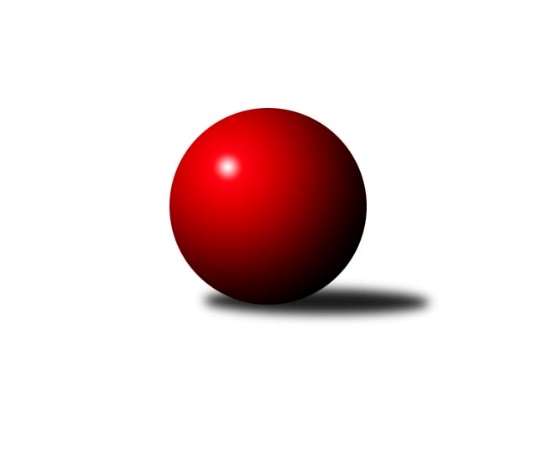 Č.12Ročník 2021/2022	7.6.2024 Mistrovství Prahy 4 2021/2022Statistika 12. kolaTabulka družstev:		družstvo	záp	výh	rem	proh	skore	sety	průměr	body	plné	dorážka	chyby	1.	SC Olympia Radotín B	12	10	1	1	65.0 : 31.0 	(89.5 : 54.5)	2278	21	1637	641	68.4	2.	AC Sparta Praha C	11	8	3	0	64.0 : 24.0 	(92.0 : 40.0)	2316	19	1654	662	66.8	3.	TJ Astra Zahradní Město C	12	8	1	3	62.0 : 34.0 	(87.5 : 56.5)	2184	17	1560	624	72.1	4.	SK Meteor Praha F	9	7	0	2	51.0 : 21.0 	(72.5 : 35.5)	2344	14	1665	679	64.1	5.	TJ Sokol Rudná D	12	6	0	6	53.0 : 43.0 	(76.5 : 67.5)	2195	12	1576	618	73.4	6.	KK Slavoj Praha E	11	5	1	5	38.5 : 49.5 	(57.5 : 74.5)	2110	11	1540	570	89.5	7.	TJ Sokol Rudná E	11	5	0	6	44.0 : 44.0 	(66.0 : 66.0)	2205	10	1592	613	85.5	8.	TJ Sokol Praha-Vršovice D	12	3	0	9	32.0 : 64.0 	(55.0 : 89.0)	2146	6	1579	567	96.5	9.	SK Rapid Praha B	11	1	0	10	21.5 : 66.5 	(37.5 : 94.5)	2020	2	1479	541	94.5	10.	SC Olympia Radotín C	13	1	0	12	25.0 : 79.0 	(50.0 : 106.0)	2004	2	1480	524	107.5Tabulka doma:		družstvo	záp	výh	rem	proh	skore	sety	průměr	body	maximum	minimum	1.	TJ Astra Zahradní Město C	6	5	1	0	37.0 : 11.0 	(49.0 : 23.0)	2224	11	2351	1961	2.	SC Olympia Radotín B	6	5	0	1	29.0 : 19.0 	(45.0 : 27.0)	2306	10	2402	2213	3.	SK Meteor Praha F	5	4	0	1	29.0 : 11.0 	(43.0 : 17.0)	2370	8	2420	2335	4.	AC Sparta Praha C	5	3	2	0	26.0 : 14.0 	(43.0 : 17.0)	2387	8	2449	2343	5.	TJ Sokol Rudná D	6	4	0	2	33.0 : 15.0 	(46.5 : 25.5)	2230	8	2330	2062	6.	KK Slavoj Praha E	6	4	0	2	24.5 : 23.5 	(35.5 : 36.5)	2268	8	2375	2178	7.	TJ Sokol Rudná E	6	3	0	3	24.0 : 24.0 	(36.0 : 36.0)	2232	6	2298	2075	8.	TJ Sokol Praha-Vršovice D	5	1	0	4	12.0 : 28.0 	(24.5 : 35.5)	1994	2	2063	1936	9.	SK Rapid Praha B	5	1	0	4	12.0 : 28.0 	(21.0 : 39.0)	2058	2	2098	2026	10.	SC Olympia Radotín C	7	1	0	6	19.0 : 37.0 	(35.5 : 48.5)	2117	2	2179	2052Tabulka venku:		družstvo	záp	výh	rem	proh	skore	sety	průměr	body	maximum	minimum	1.	AC Sparta Praha C	6	5	1	0	38.0 : 10.0 	(49.0 : 23.0)	2313	11	2374	2212	2.	SC Olympia Radotín B	6	5	1	0	36.0 : 12.0 	(44.5 : 27.5)	2276	11	2415	2087	3.	SK Meteor Praha F	4	3	0	1	22.0 : 10.0 	(29.5 : 18.5)	2332	6	2509	2202	4.	TJ Astra Zahradní Město C	6	3	0	3	25.0 : 23.0 	(38.5 : 33.5)	2175	6	2353	1883	5.	TJ Sokol Rudná E	5	2	0	3	20.0 : 20.0 	(30.0 : 30.0)	2198	4	2294	2129	6.	TJ Sokol Rudná D	6	2	0	4	20.0 : 28.0 	(30.0 : 42.0)	2213	4	2317	2047	7.	TJ Sokol Praha-Vršovice D	7	2	0	5	20.0 : 36.0 	(30.5 : 53.5)	2176	4	2239	1995	8.	KK Slavoj Praha E	5	1	1	3	14.0 : 26.0 	(22.0 : 38.0)	2126	3	2360	1860	9.	SK Rapid Praha B	6	0	0	6	9.5 : 38.5 	(16.5 : 55.5)	2006	0	2077	1954	10.	SC Olympia Radotín C	6	0	0	6	6.0 : 42.0 	(14.5 : 57.5)	1982	0	2052	1827Tabulka podzimní části:		družstvo	záp	výh	rem	proh	skore	sety	průměr	body	doma	venku	1.	SC Olympia Radotín B	12	10	1	1	65.0 : 31.0 	(89.5 : 54.5)	2278	21 	5 	0 	1 	5 	1 	0	2.	AC Sparta Praha C	11	8	3	0	64.0 : 24.0 	(92.0 : 40.0)	2316	19 	3 	2 	0 	5 	1 	0	3.	TJ Astra Zahradní Město C	12	8	1	3	62.0 : 34.0 	(87.5 : 56.5)	2184	17 	5 	1 	0 	3 	0 	3	4.	SK Meteor Praha F	9	7	0	2	51.0 : 21.0 	(72.5 : 35.5)	2344	14 	4 	0 	1 	3 	0 	1	5.	TJ Sokol Rudná D	12	6	0	6	53.0 : 43.0 	(76.5 : 67.5)	2195	12 	4 	0 	2 	2 	0 	4	6.	KK Slavoj Praha E	11	5	1	5	38.5 : 49.5 	(57.5 : 74.5)	2110	11 	4 	0 	2 	1 	1 	3	7.	TJ Sokol Rudná E	11	5	0	6	44.0 : 44.0 	(66.0 : 66.0)	2205	10 	3 	0 	3 	2 	0 	3	8.	TJ Sokol Praha-Vršovice D	12	3	0	9	32.0 : 64.0 	(55.0 : 89.0)	2146	6 	1 	0 	4 	2 	0 	5	9.	SK Rapid Praha B	11	1	0	10	21.5 : 66.5 	(37.5 : 94.5)	2020	2 	1 	0 	4 	0 	0 	6	10.	SC Olympia Radotín C	13	1	0	12	25.0 : 79.0 	(50.0 : 106.0)	2004	2 	1 	0 	6 	0 	0 	6Tabulka jarní části:		družstvo	záp	výh	rem	proh	skore	sety	průměr	body	doma	venku	1.	SC Olympia Radotín B	0	0	0	0	0.0 : 0.0 	(0.0 : 0.0)	0	0 	0 	0 	0 	0 	0 	0 	2.	TJ Astra Zahradní Město C	0	0	0	0	0.0 : 0.0 	(0.0 : 0.0)	0	0 	0 	0 	0 	0 	0 	0 	3.	SK Meteor Praha F	0	0	0	0	0.0 : 0.0 	(0.0 : 0.0)	0	0 	0 	0 	0 	0 	0 	0 	4.	KK Slavoj Praha E	0	0	0	0	0.0 : 0.0 	(0.0 : 0.0)	0	0 	0 	0 	0 	0 	0 	0 	5.	TJ Sokol Rudná E	0	0	0	0	0.0 : 0.0 	(0.0 : 0.0)	0	0 	0 	0 	0 	0 	0 	0 	6.	SK Rapid Praha B	0	0	0	0	0.0 : 0.0 	(0.0 : 0.0)	0	0 	0 	0 	0 	0 	0 	0 	7.	SC Olympia Radotín C	0	0	0	0	0.0 : 0.0 	(0.0 : 0.0)	0	0 	0 	0 	0 	0 	0 	0 	8.	TJ Sokol Praha-Vršovice D	0	0	0	0	0.0 : 0.0 	(0.0 : 0.0)	0	0 	0 	0 	0 	0 	0 	0 	9.	AC Sparta Praha C	0	0	0	0	0.0 : 0.0 	(0.0 : 0.0)	0	0 	0 	0 	0 	0 	0 	0 	10.	TJ Sokol Rudná D	0	0	0	0	0.0 : 0.0 	(0.0 : 0.0)	0	0 	0 	0 	0 	0 	0 	0 Zisk bodů pro družstvo:		jméno hráče	družstvo	body	zápasy	v %	dílčí body	sety	v %	1.	Tomáš Doležal 	TJ Astra Zahradní Město C 	11	/	12	(92%)	19	/	24	(79%)	2.	Radek Pauk 	SC Olympia Radotín B 	10	/	12	(83%)	19	/	24	(79%)	3.	Tomáš Turnský 	TJ Astra Zahradní Město C 	10	/	12	(83%)	16.5	/	24	(69%)	4.	Pavel Šimek 	SC Olympia Radotín B 	9	/	11	(82%)	16	/	22	(73%)	5.	Luboš Machulka 	TJ Sokol Rudná D 	8	/	8	(100%)	15	/	16	(94%)	6.	Martin Povolný 	SK Meteor Praha F 	8	/	9	(89%)	16	/	18	(89%)	7.	Martin Dubský 	AC Sparta Praha C 	8	/	9	(89%)	14.5	/	18	(81%)	8.	Petr Švenda 	SK Rapid Praha B 	8	/	10	(80%)	15	/	20	(75%)	9.	Milan Drhovský 	TJ Sokol Rudná E 	8	/	10	(80%)	10	/	20	(50%)	10.	Tomáš Sůva 	AC Sparta Praha C 	8	/	11	(73%)	18.5	/	22	(84%)	11.	Květuše Pytlíková 	TJ Sokol Praha-Vršovice D 	8	/	11	(73%)	15	/	22	(68%)	12.	Martin Šimek 	SC Olympia Radotín B 	8	/	12	(67%)	15	/	24	(63%)	13.	Zuzana Edlmannová 	SK Meteor Praha F 	7	/	8	(88%)	13	/	16	(81%)	14.	Jan Mařánek 	TJ Sokol Rudná E 	7	/	8	(88%)	12	/	16	(75%)	15.	Vojtěch Zlatník 	SC Olympia Radotín C 	7	/	10	(70%)	15	/	20	(75%)	16.	Petr Fišer 	TJ Sokol Rudná D 	7	/	10	(70%)	13	/	20	(65%)	17.	Kateřina Majerová 	KK Slavoj Praha E 	7	/	10	(70%)	12	/	20	(60%)	18.	Roman Mrvík 	TJ Astra Zahradní Město C 	7	/	10	(70%)	11	/	20	(55%)	19.	Květa Dvořáková 	SC Olympia Radotín B 	7	/	12	(58%)	12.5	/	24	(52%)	20.	Bohumil Fojt 	SK Meteor Praha F 	6	/	7	(86%)	10	/	14	(71%)	21.	Jiří Lankaš 	AC Sparta Praha C 	6	/	8	(75%)	10	/	16	(63%)	22.	Jan Červenka 	AC Sparta Praha C 	6	/	9	(67%)	14	/	18	(78%)	23.	Karel Novotný 	TJ Sokol Rudná E 	6	/	10	(60%)	13	/	20	(65%)	24.	Milan Mrvík 	TJ Astra Zahradní Město C 	6	/	11	(55%)	14.5	/	22	(66%)	25.	Stanislav Řádek 	AC Sparta Praha C 	6	/	11	(55%)	13	/	22	(59%)	26.	Daniel Kulhánek 	KK Slavoj Praha E 	6	/	11	(55%)	11	/	22	(50%)	27.	Jaroslav Mařánek 	TJ Sokol Rudná D 	6	/	11	(55%)	8.5	/	22	(39%)	28.	Renata Göringerová 	TJ Sokol Praha-Vršovice D 	6	/	12	(50%)	13	/	24	(54%)	29.	Jan Kalina 	SC Olympia Radotín C 	6	/	13	(46%)	12	/	26	(46%)	30.	Pavel Pavlíček 	AC Sparta Praha C 	5	/	6	(83%)	11	/	12	(92%)	31.	Petr Beneda 	KK Slavoj Praha E 	5	/	7	(71%)	9.5	/	14	(68%)	32.	Jana Fišerová 	TJ Sokol Rudná D 	5	/	8	(63%)	9	/	16	(56%)	33.	Miroslava Martincová 	SK Meteor Praha F 	5	/	9	(56%)	11	/	18	(61%)	34.	Petr Majerníček 	TJ Astra Zahradní Město C 	5	/	10	(50%)	9	/	20	(45%)	35.	Zdeněk Mora 	TJ Sokol Rudná E 	4	/	7	(57%)	11	/	14	(79%)	36.	Petra Grulichová 	SK Meteor Praha F 	4	/	7	(57%)	8.5	/	14	(61%)	37.	Eva Hucková 	SC Olympia Radotín B 	4	/	7	(57%)	8	/	14	(57%)	38.	Miloslav Fous 	TJ Sokol Praha-Vršovice D 	4	/	8	(50%)	8	/	16	(50%)	39.	Miloš Dudek 	SC Olympia Radotín B 	4	/	9	(44%)	12	/	18	(67%)	40.	Milan Lukeš 	TJ Sokol Praha-Vršovice D 	4	/	9	(44%)	8	/	18	(44%)	41.	Marek Švenda 	SK Rapid Praha B 	4	/	10	(40%)	7	/	20	(35%)	42.	David Dungel 	KK Slavoj Praha E 	4	/	11	(36%)	8	/	22	(36%)	43.	Petr Zlatník 	SC Olympia Radotín C 	4	/	13	(31%)	9	/	26	(35%)	44.	Barbora Králová 	KK Slavoj Praha E 	3.5	/	11	(32%)	7.5	/	22	(34%)	45.	Daniel Volf 	TJ Astra Zahradní Město C 	3	/	3	(100%)	6	/	6	(100%)	46.	Aleš Král 	KK Slavoj Praha E 	3	/	4	(75%)	6	/	8	(75%)	47.	Pavel Kratochvíl 	TJ Astra Zahradní Město C 	3	/	4	(75%)	5	/	8	(63%)	48.	Petr Zelenka 	TJ Sokol Rudná E 	3	/	4	(75%)	4	/	8	(50%)	49.	Mikoláš Dvořák 	SK Meteor Praha F 	3	/	6	(50%)	7	/	12	(58%)	50.	Jan Seidl 	TJ Astra Zahradní Město C 	3	/	7	(43%)	6.5	/	14	(46%)	51.	Jitka Vykouková 	TJ Sokol Praha-Vršovice D 	3	/	7	(43%)	4	/	14	(29%)	52.	Miloslav Dvořák 	TJ Sokol Rudná D 	3	/	8	(38%)	6	/	16	(38%)	53.	Helena Machulková 	TJ Sokol Rudná D 	3	/	9	(33%)	6	/	18	(33%)	54.	Tomáš Sysala 	AC Sparta Praha C 	3	/	10	(30%)	10	/	20	(50%)	55.	Vlastimil Bachor 	TJ Sokol Rudná E 	2	/	2	(100%)	4	/	4	(100%)	56.	Martin Smetana 	SK Meteor Praha F 	2	/	3	(67%)	3.5	/	6	(58%)	57.	Jana Fojtová 	SK Meteor Praha F 	2	/	4	(50%)	3.5	/	8	(44%)	58.	Václav Vejvoda 	TJ Sokol Rudná D 	2	/	5	(40%)	5	/	10	(50%)	59.	Pavel Eder 	SK Rapid Praha B 	2	/	5	(40%)	4	/	10	(40%)	60.	Jaroslav Svozil 	SK Rapid Praha B 	2	/	7	(29%)	3	/	14	(21%)	61.	Vladimír Dvořák 	SC Olympia Radotín B 	2	/	8	(25%)	5	/	16	(31%)	62.	Roman Hašek 	SK Rapid Praha B 	2	/	9	(22%)	4.5	/	18	(25%)	63.	Leoš Labuta 	SC Olympia Radotín C 	2	/	10	(20%)	4	/	20	(20%)	64.	Jiří Potměšil 	SK Rapid Praha B 	1.5	/	9	(17%)	3	/	18	(17%)	65.	Michal Majer 	TJ Sokol Rudná E 	1	/	1	(100%)	2	/	2	(100%)	66.	Karel Kohout 	TJ Sokol Rudná E 	1	/	1	(100%)	1	/	2	(50%)	67.	Filip Makovský 	TJ Sokol Rudná E 	1	/	4	(25%)	2	/	8	(25%)	68.	Zdeněk Mašek 	TJ Sokol Rudná D 	1	/	4	(25%)	1	/	8	(13%)	69.	Jarmila Fremrová 	TJ Sokol Praha-Vršovice D 	1	/	5	(20%)	3	/	10	(30%)	70.	Tomáš Novotný 	TJ Sokol Rudná E 	1	/	8	(13%)	6	/	16	(38%)	71.	Ludmila Zlatníková 	SC Olympia Radotín C 	1	/	11	(9%)	6.5	/	22	(30%)	72.	Petr Žáček 	SC Olympia Radotín C 	1	/	12	(8%)	3.5	/	24	(15%)	73.	Dominik Kocman 	TJ Sokol Rudná D 	0	/	1	(0%)	1	/	2	(50%)	74.	Radek Mora 	TJ Sokol Rudná E 	0	/	1	(0%)	0	/	2	(0%)	75.	Kateřina Borysová 	TJ Sokol Rudná D 	0	/	1	(0%)	0	/	2	(0%)	76.	Jiří Hendrych 	KK Slavoj Praha E 	0	/	2	(0%)	1	/	4	(25%)	77.	Kristina Řádková 	AC Sparta Praha C 	0	/	2	(0%)	1	/	4	(25%)	78.	Martin Berezněv 	TJ Sokol Rudná E 	0	/	2	(0%)	0	/	4	(0%)	79.	Zdeněk Poutník 	TJ Sokol Praha-Vršovice D 	0	/	3	(0%)	1	/	6	(17%)	80.	Jindřich Zajíček 	TJ Sokol Praha-Vršovice D 	0	/	3	(0%)	0	/	6	(0%)	81.	Jan Adamec 	SK Rapid Praha B 	0	/	3	(0%)	0	/	6	(0%)	82.	Aleš Nedbálek 	SC Olympia Radotín C 	0	/	4	(0%)	0	/	8	(0%)	83.	Karel Svoboda 	SC Olympia Radotín C 	0	/	5	(0%)	0	/	10	(0%)	84.	Helena Hanzalová 	TJ Sokol Praha-Vršovice D 	0	/	7	(0%)	2	/	14	(14%)	85.	Antonín Krampera 	SK Rapid Praha B 	0	/	7	(0%)	1	/	14	(7%)	86.	Jakub Adam 	TJ Sokol Rudná E 	0	/	8	(0%)	1	/	16	(6%)	87.	Martin Hřebejk 	KK Slavoj Praha E 	0	/	10	(0%)	2.5	/	20	(13%)Průměry na kuželnách:		kuželna	průměr	plné	dorážka	chyby	výkon na hráče	1.	Meteor, 1-2	2300	1641	659	63.5	(383.5)	2.	SK Žižkov Praha, 1-4	2247	1622	625	83.1	(374.7)	3.	Radotín, 1-4	2197	1581	615	83.8	(366.2)	4.	TJ Sokol Rudná, 1-2	2184	1571	612	86.4	(364.1)	5.	Zahr. Město, 1-2	2169	1575	594	79.3	(361.6)	6.	Vršovice, 1-2	2040	1520	520	106.0	(340.2)Nejlepší výkony na kuželnách:Meteor, 1-2SK Meteor Praha F	2420	4. kolo	Miroslava Martincová 	SK Meteor Praha F	439	1. koloSK Meteor Praha F	2385	6. kolo	Tomáš Turnský 	TJ Astra Zahradní Město C	437	4. koloSC Olympia Radotín B	2365	8. kolo	Karel Novotný 	TJ Sokol Rudná E	436	11. koloSK Meteor Praha F	2362	1. kolo	Petra Grulichová 	SK Meteor Praha F	435	8. koloTJ Astra Zahradní Město C	2353	4. kolo	Zuzana Edlmannová 	SK Meteor Praha F	429	8. koloSK Meteor Praha F	2346	8. kolo	Zuzana Edlmannová 	SK Meteor Praha F	426	1. koloTJ Sokol Rudná E	2335	11. kolo	Kateřina Majerová 	KK Slavoj Praha E	424	3. koloSK Meteor Praha F	2335	3. kolo	Martin Povolný 	SK Meteor Praha F	423	6. koloSK Meteor Praha F	2295	11. kolo	Martin Povolný 	SK Meteor Praha F	420	4. koloTJ Sokol Praha-Vršovice D	2225	1. kolo	Bohumil Fojt 	SK Meteor Praha F	418	4. koloSK Žižkov Praha, 1-4SK Meteor Praha F	2509	12. kolo	Aleš Král 	KK Slavoj Praha E	459	12. koloAC Sparta Praha C	2454	5. kolo	Luboš Machulka 	TJ Sokol Rudná D	455	6. koloAC Sparta Praha C	2449	11. kolo	Aleš Král 	KK Slavoj Praha E	455	6. koloSC Olympia Radotín B	2415	4. kolo	Aleš Král 	KK Slavoj Praha E	453	11. koloAC Sparta Praha C	2398	7. kolo	Martin Dubský 	AC Sparta Praha C	450	11. koloKK Slavoj Praha E	2375	6. kolo	Pavel Pavlíček 	AC Sparta Praha C	448	8. koloAC Sparta Praha C	2375	3. kolo	Daniel Kulhánek 	KK Slavoj Praha E	444	10. koloAC Sparta Praha C	2374	9. kolo	Martin Dubský 	AC Sparta Praha C	443	3. koloAC Sparta Praha C	2372	8. kolo	Martin Dubský 	AC Sparta Praha C	443	7. koloSC Olympia Radotín B	2366	3. kolo	Zuzana Edlmannová 	SK Meteor Praha F	442	12. koloRadotín, 1-4SC Olympia Radotín B	2402	5. kolo	Luboš Machulka 	TJ Sokol Rudná D	465	5. koloSC Olympia Radotín B	2360	7. kolo	Vlastimil Bachor 	TJ Sokol Rudná E	442	5. koloAC Sparta Praha C	2335	10. kolo	Vojtěch Zlatník 	SC Olympia Radotín C	428	1. koloSC Olympia Radotín B	2323	9. kolo	Pavel Šimek 	SC Olympia Radotín B	428	5. koloTJ Sokol Rudná D	2307	5. kolo	Kateřina Majerová 	KK Slavoj Praha E	427	9. koloSC Olympia Radotín B	2296	11. kolo	Milan Mrvík 	TJ Astra Zahradní Město C	425	7. koloTJ Sokol Rudná E	2294	7. kolo	Martin Šimek 	SC Olympia Radotín B	425	11. koloSC Olympia Radotín B	2292	2. kolo	Radek Pauk 	SC Olympia Radotín B	423	2. koloKK Slavoj Praha E	2273	9. kolo	Martin Šimek 	SC Olympia Radotín B	422	2. koloTJ Astra Zahradní Město C	2250	9. kolo	Tomáš Turnský 	TJ Astra Zahradní Město C	421	7. koloTJ Sokol Rudná, 1-2TJ Sokol Rudná D	2330	12. kolo	Jan Mařánek 	TJ Sokol Rudná E	488	8. koloTJ Sokol Rudná D	2317	8. kolo	Luboš Machulka 	TJ Sokol Rudná D	480	10. koloAC Sparta Praha C	2317	4. kolo	Luboš Machulka 	TJ Sokol Rudná D	468	12. koloAC Sparta Praha C	2316	2. kolo	Roman Mrvík 	TJ Astra Zahradní Město C	466	12. koloTJ Sokol Rudná E	2298	8. kolo	Michal Majer 	TJ Sokol Rudná E	451	2. koloSK Meteor Praha F	2292	9. kolo	Luboš Machulka 	TJ Sokol Rudná D	449	8. koloTJ Sokol Rudná E	2279	6. kolo	Jan Červenka 	AC Sparta Praha C	443	4. koloTJ Sokol Rudná D	2275	7. kolo	Petr Fišer 	TJ Sokol Rudná D	436	12. koloTJ Sokol Rudná E	2274	4. kolo	Vlastimil Bachor 	TJ Sokol Rudná E	433	4. koloTJ Astra Zahradní Město C	2273	12. kolo	Martin Dubský 	AC Sparta Praha C	430	2. koloZahr. Město, 1-2TJ Astra Zahradní Město C	2351	11. kolo	Roman Mrvík 	TJ Astra Zahradní Město C	431	11. koloAC Sparta Praha C	2329	6. kolo	Tomáš Doležal 	TJ Astra Zahradní Město C	429	8. koloTJ Astra Zahradní Město C	2326	6. kolo	Pavel Pavlíček 	AC Sparta Praha C	428	6. koloTJ Astra Zahradní Město C	2269	3. kolo	Tomáš Turnský 	TJ Astra Zahradní Město C	423	3. koloTJ Astra Zahradní Město C	2262	5. kolo	Roman Mrvík 	TJ Astra Zahradní Město C	422	6. koloTJ Sokol Praha-Vršovice D	2204	11. kolo	Karel Novotný 	TJ Sokol Rudná E	419	3. koloTJ Astra Zahradní Město C	2174	1. kolo	Jan Seidl 	TJ Astra Zahradní Město C	418	8. koloTJ Sokol Rudná E	2161	3. kolo	Daniel Volf 	TJ Astra Zahradní Město C	415	6. koloTJ Sokol Rudná D	2047	1. kolo	Jan Mařánek 	TJ Sokol Rudná E	415	3. koloKK Slavoj Praha E	1997	5. kolo	Martin Dubský 	AC Sparta Praha C	411	6. koloVršovice, 1-2AC Sparta Praha C	2212	12. kolo	Pavel Pavlíček 	AC Sparta Praha C	406	12. koloTJ Astra Zahradní Město C	2134	2. kolo	Jarmila Fremrová 	TJ Sokol Praha-Vršovice D	390	10. koloTJ Sokol Rudná E	2129	9. kolo	Miloslav Fous 	TJ Sokol Praha-Vršovice D	387	4. koloSK Meteor Praha F	2099	10. kolo	Tomáš Sůva 	AC Sparta Praha C	384	12. koloSC Olympia Radotín B	2087	6. kolo	Jan Mařánek 	TJ Sokol Rudná E	384	9. koloTJ Sokol Praha-Vršovice D	2063	12. kolo	Tomáš Turnský 	TJ Astra Zahradní Město C	381	2. koloTJ Sokol Praha-Vršovice D	2032	10. kolo	Renata Göringerová 	TJ Sokol Praha-Vršovice D	381	12. koloTJ Sokol Praha-Vršovice D	1997	2. kolo	Jiří Lankaš 	AC Sparta Praha C	381	12. koloTJ Sokol Praha-Vršovice D	1995	9. kolo	Jan Kalina 	SC Olympia Radotín C	379	4. koloTJ Sokol Praha-Vršovice D	1980	6. kolo	Tomáš Doležal 	TJ Astra Zahradní Město C	378	2. koloČetnost výsledků:	8.0 : 0.0	4x	7.0 : 1.0	7x	6.0 : 2.0	16x	5.5 : 2.5	1x	5.0 : 3.0	4x	4.0 : 4.0	3x	3.0 : 5.0	4x	2.0 : 6.0	10x	1.0 : 7.0	10x	0.0 : 8.0	1x